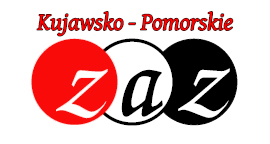 SPRAWOZDANIE Z DZIAŁALNOŚCI ZAKŁADU AKTYWNOŚCIZAWODOWEJ W RADZIEJOWIE ZA ROK 2022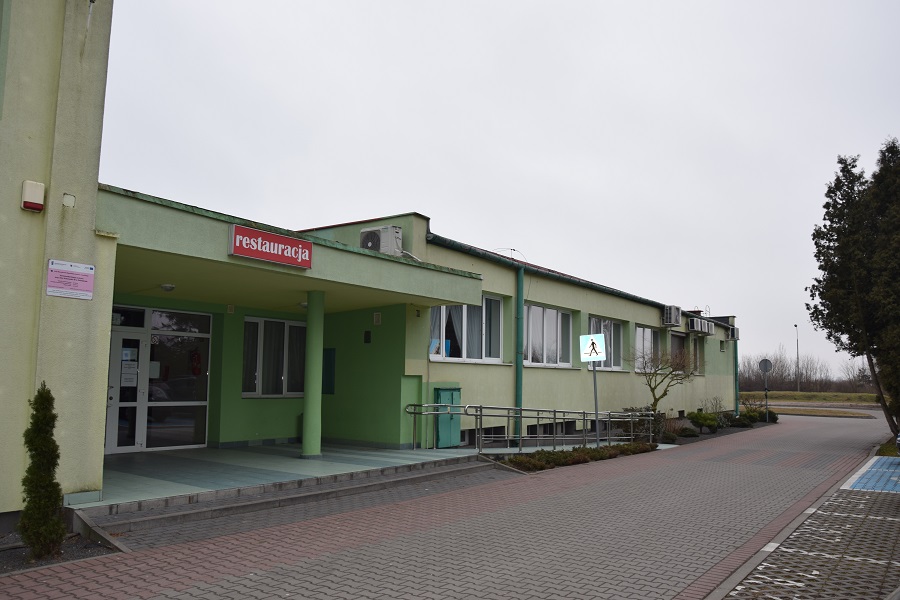 Radziejów dnia 21 marzec 2023 rokuSpis treści: 1.Wstęp…............................................................................................................................str.32. Podstawy prawne funkcjonowania Zakładu....................................................................str.43. Przedmiot działalności .………………………………………………………………………………..…………....str.5 5. Zatrudnienie…………………………………………………………………………………………………………..…..str.76. Aktywizacja zawodowa osób niepełnosprawnych ….......................................................str.97. Działalność rehabilitacyjno-zdrowotna ….......................................................................str.108. Budżet ZAZ …… …............................................................................................................str.119. Zakładowy Fundusz Aktywności……………….………………………….…………………………………....str.1410.Transport ……………………………….....................................................................................str.1511. Podsumowanie ....................................................................................................………str.16WSTĘP Zakład Aktywności Zawodowej  został  utworzony w 2011 roku  w celu rehabilitacji zawodowej i społecznej osób niepełnosprawnych legitymujących się znacznym stopniem niepełnosprawności oraz umiarkowanym stopniem orzeczonym ze szczególnymi schorzeniami. Zakład stwarza możliwość rozwoju zawodowego, społecznego oraz przeciwdziałania marginalizacji i wykluczeniu społecznemu osób niepełnosprawnych. Wykonywanie pracy zawodowej przez osobę niepełnosprawną pozwala jej również czuć się użyteczną społecznie oraz określa jej pozycję w hierarchii społecznej. Włączenie osób z  niepełnosprawnościami w życie zawodowe stanowi bardzo ważny element kompleksowej  rehabilitacji. W przypadku osób  niepełnosprawnych praca pełni trzy funkcje: dochodową, rehabilitacyjną i socjalizującą. Praca jest ważnym elementem obrazu własnej osoby i pełni kluczową rolę w konstruowaniu poczucia sensu życia . Zatrudnienie zapobiega wykluczeniu społecznemu.Główne działania zakładu mają na celu przygotowanie w/w grupy osób niepełnosprawnych do zatrudnienia w zakładach pracy chronionej lub na otwartym rynku pracy. Ponadto  Zakład podejmuje działania mające na celu poprawę stanu zdrowia pracowników niepełnosprawnych, a także pomoc w ich usamodzielnieniu społecznym 
i zawodowym. Utworzenie Zakładu i uzyskanie Statusu Zakładu Aktywności Zawodowej związane jest ze spełnieniem określonych warunków, m.in. zatrudnieniem co najmniej 70 % osób niepełnosprawnych z ogólnej liczby osób zatrudnionych w zakładzie przy zachowaniu wskaźnika zatrudnienia osób z umiarkowanym stopniem niepełnosprawności  35 % ogółu zatrudnionych .PODSTAWY PRAWNE FUNKCJONOWANIA ZAKŁADU Zakład Aktywności Zawodowej w Radziejowie rozpoczął działalność 27 grudnia 2011 roku na mocy uchwały Rady Powiatu w Radziejowie Nr VII/41/2011 z dnia 28 kwietnia 2011 roku w sprawie utworzenia Zakładu Aktywności z siedzibą w Radziejowie i nadania Statusu.Do podstawowych aktów prawnych w zakresie funkcjonowania Zakładu Aktywności Zawodowej należą : Ustawa o rehabilitacji zawodowej i społecznej oraz zatrudnianiu osób niepełnosprawnych ( tj. Dz. U. z 2023 r. poz. 100, 173, 240 ) Rozporządzenie Ministra Pracy i Polityki Społecznej z dnia 17 lipca 2012 r., poz. 850 )Ustawy z dnia 5 czerwca 1998 r. o samorządzie powiatowym ( tj. Dz. U. z 2022 r., poz. 1526 ) Ustawa z dnia 21 listopada 2008 r. o pracownikach samorządowych ( tj. Dz. U z 2022 r. poz. 530 ) Rozporządzenie Rady Ministrów z dnia 15 maja 2018 r. w sprawie wynagrodzenia pracowników samorządowych ( Dz. U. z 2021 r., poz. 1960 )  Ustawa z dnia 29 września 1994 r. o rachunkowości ( Dz. U. z 2023 poz. 120, 295 )Ustawa z dnia 27 sierpnia 2009 r. o finansach publicznych ( tj. Dz. U. z 2022 r. poz. 1634, 1725, 1747, 1768, 1964, 2414, z 2023 r. poz. 412)Zgodnie z przyjętym planem działalności Zakładu na rok 2022 udało  się osiągnąć  wszystkie zaplanowane działania , które zostały przyjęte do realizacji pomimo nałożonego reżimu sanitarnego wynikającego z panującej sytuacji epidemiologicznej oraz wojną na Ukrainie i związanym z tym pogorszeniem otoczenia makroekonomicznego za sprawą oddziaływania zarówno czynników podażowych, jak i popytowych. Zakłócenia w łańcuchu dostaw , wzrostu cen surowców produkcyjnych, ograniczeniach w stosunkach handlowych i sankcje nałożone na nasz kraj PRZEDMIOT DZIAŁALNOŚCIW 2022 dla zapewnienia racjonalnej organizacji pracy Zakład stworzył następujące komórki organizacyjne:Dział produkcyjno- usługowy, w skład którego wchodzą niżej wymienione sekcje Zespół ds. usług gastronomicznych,Zespół ds. obsługi hotelu,Zespół ds. sprzedaży zewnętrznej,Zespół ds. organizacji imprez,Zespół ds. wsparcia technicznego,Zespoły te ponoszą odpowiedzialność  za prawidłowe prowadzenie wszelkich procesów technologicznych dotyczących zbiorowego żywienia w ramach wymogów określonych przez obowiązujące normy oraz przyjęte na rynku dobre praktyki . Za priorytetowe było również utrzymanie najwyższych standardów obsługowych 
w zakresie realizacji dostawy usług hotelarskich, gastronomicznych, cateringowych, serwisu kelnerskiego oraz organizacji wszelkiego typu imprez okolicznościowych .Dział administracyjno-biurowy, którego zakres czynności i obowiązków obejmuje przede wszystkim prawidłową organizację zadań związanych z rachunkowością 
i sprawozdawczością finansową Zakładu oraz prowadzeniem gospodarki materiałowej i badań możliwości poprawy funkcjonowania poszczególnych komórek Zakładu.    HOTELIKHotelik posiada łącznie 13 pokoi dla gości, w tym: 10 pokoi 3 osobowych, 2 pokoje 2 osobowe (w tym jeden przystosowany dla osoby niepełnosprawnej), 1 pokój 1 osobowy. Każdy pokój wyposażony jest w klimatyzację, łazienkę, TV oraz dostęp do Internetu. Przy wejściu do recepcji widnieje ścianka ze zdjęciami artystów, którzy gościli w hotelu. Hotel jest monitorowany i czynny całodobowo. W związku z nadal panującą w kraju epidemią koronawirusa hotel wyposażony jest  w odpowiednie środki dezynfekujące oraz przestrzega wszelkie normy reżimu sanitarnego. Od 26 lutego 2022 roku w hotelu kwaterują uchodźcy 
z Ukrainy. Łącznie od stycznia do grudnia Holetik przyjął 440 gości hotelowych. Głównie tą liczbę stanowili Ukraińcy.RESTAURACJA W dziale restauracyjnym  w roku 2022 r. z zaplanowanych imprez było zawartych 60 umów, zrezygnowały 2 osoby, które w ramach zamówionej imprezy odebrały catering na wynos, 378 cateringów na zlecenie oraz  cateringi świąteczne. Jednocześnie w w/w okresie restauracja prowadziła także sprzedaż cateringową przygotowywanych przez pracowników kuchni potraw w formie:- obiadów abonamentowych,- indywidualnie zamawianych telefonicznie dań dnia, - obiadów dla uczestników terapii zajęciowej Środowiskowego Domu Samopomocy 
w Radziejowie,- całodziennego wyżywienia dla dzieci z przedszkola w Skibinie, - cateringów dla klientów indywidualnych, Zakład Aktywności Zawodowej świadczył usługi przygotowywania posiłków dla osób korzystających ze szkoleń zorganizowanych przez Centrum Integracji Społecznej CISTOR w Toruniu.  PUNKT MAŁEJ GASTRONOMIIWe wrześniu 2022 roku, dzięki uprzejmości Dyrektora Samodzielnego Publicznego Zakładu Opieki Zdrowotnej pana Sebastiana Jankiewicza Zakład Aktywności Zawodowej mógł poszerzyć swoja działalność o dodatkowy Punkt Małej Gastronomii przy ul Szpitalnej w Radziejowie. Początkowo umowa najmu pomieszczenia podpisana została do końca roku 2022, obecnie jest przedłużona do końca roku 2023. W naszej ofercie można znaleźć produkty z naszej kuchni tj. świeże sałatki, zapiekanki, domowe wypieki, ciasta na zamówienie jak również obiady dnia po wcześniejszym zamówieniu. Poza tym pracownicy jak i pacjenci szpitala mają możliwość zaopatrzyć się w niezbędne artykuły. Cały czas staramy się poszerzać nasz asortyment, aby zadowolić naszych klientów.  Zakład Aktywności Zawodowej  prowadzi nadal  punkty małej gastronomii- przy dworcu PKS oraz  w budynku Urzędu Miasta w Radziejowie. Punkty  małej gastronomii mieszczące się przy dworcu PKS oraz w Urzędzie Miasta otwarte były  od poniedziałku do piątku. Można w nich zakupić dania typu Fast-food przyrządzanych na bieżąco z półproduktów przygotowywanych przez pracowników kuchni. W ofercie sprzedaży znajdą się m.in. zapiekanki, hamburgery i hot dogi. W okresie letnim można  było  również zakupić własnoręcznie przygotowywane gofry z różnymi dodatkami,     a w okresie zimowym porcję gorącego bigosu lub fasolki po bretońsku. Punkty prowadziły również sprzedaż kawy, herbaty oraz napojów gazowanych i wody mineralnej. Można w nim także nabyć wyroby cukiernicze przygotowywane przez pracowników kuchni m.in. pączki, rogaliki i drożdżówki. W punktach gastronomicznym prowadzona jest również obsługa toalet publicznych. W stałej ofercie są również realizowane usługi kserograficzne.ZATRUDNIENIE 31 grudnia 2022  roku  ogółem zatrudnionych w Zakładzie było 76 osoby , w tym 16 osób z personelu  i 60 osób z niepełnosprawnościami, w tym 1 osoba przebywająca na urlopie wychowawczym ( 36 zaliczonych do znacznego stopnia niepełnosprawności w tym 1 osoba przebywająca na urlopie wychowawczym i 24 osoby z umiarkowanym stopniem niepełnosprawności).Wskaźnik  zatrudnienia wynosił zatem  78,96% osób niepełnosprawnych do ogółu zatrudnionych w zakładzie  i 31,62 %  z umiarkowanym stopniem niepełnosprawności do ogółu zatrudnionych. Do wyliczenia wskaźników nie wlicza się osoby przebywającej na urlopie wychowawczym. Stan zatrudnienia przedstawiał się następująco:Personel Zakładu – 16 osób  ( 15,25 etatu) :- Główny księgowy – 1 osoba - wymiar etatu 1, - specjalista ds. kadrowych i płac – 1 osoba - wymiar etatu 1,  - specjalista ds. obsługi hotelu i wsparcia technicznego – 1 osoba -wymiar etatu 1, - referent ds. rehabilitacji osób niepełnosprawnych – 1 osoba -wymiar etatu 1, - referent ds. organizacji imprez, marketingu i sprzedaży- 1 osoba-  wymiar etatu 1, - referent ds. administracyjno-biurowych – 1 osoba- wymiar etatu 1 - zaopatrzeniowiec – 1 osoba -wymiar etatu 1, - kierowca autobusu- 1 osoba wymiar etatu 1 , - kucharz – 2 osoby -wymiar etatu 1,- recepcjonista -wymiar etatu 1,- pielęgniarka – 1 osoba- wymiar etatu 0,25,- pomoc administracyjna – 3 osoby -wymiar etatu 1,- recepcjonista -1 osoba – wymiar etatu 1- pracownik I stopnia wykonujący prace w ramach robót publicznych- 1 osoba –wymiar etatu 1Wolne miejsca pracy : dyrektor  , księgowy, szef kuchni.Pracownicy działu produkcyjno-usługowego – osoby z  niepełnosprawnościami zaliczonymi do znacznego i umiarkowanego stopnia niepełnosprawności – 60 osób        ( 33,25 etatu w tym 1 osoba  na 0,8 etatu pozostałe na 0,55 etatu ) zatrudnieni na stanowiskach: sprzedawca, kucharz, pomoc kuchenna, kelner, praczka/prasowaczka, recepcjonista, pokojowy, sprzątacz, robotnik gospodarczy. Dynamika zatrudnienia      1) Dział administracyjny:.W 2022 roku w dalszym ciągu wakat na stanowisko dyrektora, szefa kuchni i księgowego. Rozwiązanie umowy o pracę w związku z przejściem na emeryturę – 1 osoba na stanowisku kierowcy.Rozwiązanie umowy o pracę z upływem czasu na jaki okres została zawarta ( po stronie pracownika ) – 1 osoba na stanowisku kucharza . Zakład współpracował z Powiatowym Urzędem Pracy w Radziejowie i korzystał                  
 z oferowanych form wsparcia w zakresie zatrudnienia tj. staż -1 osoba,  pracę w ramach robót publicznych świadczyła 2 osoby  (1 – pomoc administracyjna), z którą została podpisana umowa  na czas określony. - staż organizowany przez PUP ze środków Funduszu Pracy- staż organizowany przez PUP ze środków PFRON dla osoby niepełnosprawnej - staż organizowany przez PUP dla osoby bezrobotnejDział produkcyjno-usługowyW 2022 roku  z 4 osobami zostały zawarte  nowe umowy  ( w tym  z : 2 osobami                 
ze znacznym stopniem niepełnosprawności).Z 2 osobami został rozwiązany stosunek pracy ( w tym  1 osoby ze znacznym stopniem niepełnosprawności.  Rozwiązanie stosunku pracy nastąpiło w wyniku:
 1) wypowiedzenia przez pracownika  -  1 osoba  bez podania przyczyny2) z  upływem czasu na jaki umowa została zawarta – 2 osoby3) zgon pracownika - 1 osobaAKTYWIZACJA ZAWODOWA I SPOŁECZNA OSÓB NIEPEŁNOSPRAWNYCHSytuacja społeczno-ekonomiczna poszczególnych grup społecznych, w tym także osób niepełnosprawnych jest pochodną sytuacji na rynku pracy. Niestabilność i brak pracy, rosnące wymagania i ogromna konkurencja bezpośrednio wpływają także na ich życie. Chociaż bezrobocie i problemy ze znalezieniem i utrzymaniem pracy dotyczą wielu ludzi, to osoby niepełnosprawne te trudności dotykają najbardziej. Z uwagi na dysfunkcje i problemy z realizowaniem określonych zadań a także społeczne i mentalne bariery osoby niepełnosprawne są szczególną kategorią społeczną. Ich funkcjonowanie jest często bardzo utrudnione. Brak pełnej sprawności psychicznej i fizycznej i wynikające z nich ograniczenia nie muszą jednak oznaczać dla tych osób społecznej i zawodowej izolacji. Dla państwa wynika stąd konieczność zapewnienia całościowego wsparcia w różnych obszarach życia.Zakład Aktywności Zawodowej w Radziejowie uświadamia osobom niepełnosprawnym, iż niepełnosprawność nie skazuje ludzi na bezradność i bierność zawodową. Niejednokrotnie jednak trudności, jakie wiążą się z wyborem zawodu, przygotowaniem do pracy zawodowej, jej uzyskaniem i utrzymaniem, skutecznie potrafią zniechęcić osoby niepełnosprawne do aktywności w obszarze zawodowym. Tym samym osoby niepełnosprawne w porównaniu z osobami sprawnymi nie zawsze są równorzędnymi uczestnikami rynku pracy. Co więcej, mają na swojej ścieżce zawodowej więcej barier do pokonania. Często z uwagi na rodzaj dysfunkcji wymagają też specjalnego dostosowania miejsca pracy. Są również adresatami specjalistycznych działań, których celem jest udzielenie im wsparcia we wchodzeniu na rynek pracy i utrzymaniu się na nim, np. poprzez usługi poradnictwa zawodowego i pośrednictwa pracy, szkolenia czy przekwalifikowania. Dzięki nabytym umiejętnościom i wiedzy pracownicy mają możliwość sprostać stawianym im wyzwaniom. W zakresie pomocy społecznej – ZAZ w Radziejowie  udzielił pomocy finansowej swoim pracownikom niepełnosprawnym z Zakładowego Funduszu Aktywności Zawodowej, opłacając zakup leków, sprzętów rehabilitacyjnych, turnusów rehabilitacyjnych. W lipcu zorganizowany został jednodniowy wyjazd do Sopotu, w ramach ww. funduszu , a w sierpniu trzydniowa wycieczka do Kazimierza Dolnego, Sandomierza i Lublina.DZIAŁALNOŚC REHABILITACYJNO – ZDROWOTNA  Dla każdego pracownika utworzony był  Indywidualny Program Rehabilitacji Społecznej                i Zawodowej, który tworzony był  przy udziale Rady Programowej. Do grudnia 2022 roku odbyło się 23 posiedzeń Rady Programowej.Raz w roku Rada Programowa dokonuje oceny efektów rehabilitacji w tym sprawności zawodowej, społecznej i ruchowej. Każda zatrudniona osoba zgodnie z zawarta umową miała zapewnione 60 min rehabilitacji w danym dniu pracy.Rehabilitacja ruchowa osób niepełnosprawnych ze stopniem znacznym i umiarkowanym może być wydłużona do 2 godz. w razie potrzeby wykonania rehabilitacji osoby niepełnosprawnej.Osoby niepełnosprawne wykonywały  ćwiczenia dostosowane do ich możliwości 
w zależności od jednostki chorobowej np. :-ćwiczenia ogólnousprawniające-ćwiczenia na materacu-ćwiczenia z przyborami-ćwiczenia na przyrządach(rowerek, atlas, bieżnia, orbitrek)-zabiegi prądami (elektroterapia)-światłolecznictwo lampą sollux-masaż ręczny-ćwiczenia w UGLU-fotel masujący-relaksacyjny-muzykoterapiaEfekty rehabilitacji i postępy były różne. U niektórych osób niepełnosprawnych jest ten sam etap ciągłej rehabilitacji bez zmian, a u nielicznych  osób niepełnosprawnych widać poprawę, ale na krótki okres gdyż dolegliwości bólowe powracają i się nasilają.Osoby z  niepełnosprawnością wykazują nieraz niechęć do ćwiczeń i zgłaszają rehabilitantowi złe samopoczucie i proszą o odpoczynek oraz wyciszenia sięBUDŻET ZAKŁADU W 2021 ROKU PRZYCHODY  Łączna  kwota  na funkcjonowanie Zakładu  w 2022 roku wyniosła : 3 928 575,61 zł, w tym :1 710 000,00 zł – roczne dofinansowanie Zakładu ze środków PFRON na 2022
w ramach podpisanej umowy z Urzędem Marszałkowskim Województwa Kujawsko-Pomorskiego ( przekazane w dwóch półrocznych ratach) 220 034,00 zł – dotacja  Starostwa Powiatowego wynikająca z podpisanej umowy 
z Urzędem Marszałkowskim Województwa Kujawsko- Pomorskiego ( przekazana
 w 12 miesięcznych ratach )270 000,00 zł – dofinansowanie z PFRON w ramach programu SODIR 30 000,00 zł –dotacja ze środków Województwa Kujawsko-Pomorskiego0    zł             – rekompensata Covid- 19 19 922,25zł  – przychód finansowy np. odsetki23 881,04 zł – pozostałe przychody np. ubezpieczenia 1 654 738,32 zł – całkowity przychód  uzyskany z prowadzonej działalności gospodarczejPrzychody Zakładu Aktywności Zawodowej w 2022 roku Powyższy wykres ma na celu zobrazowanie jak ogólna całość przychodów uzyskanych w 2022 roku dzieli się na poszczególne wpływy.Na całkowity przychód  w wysokości 1 654 738,32 zł uzyskany z prowadzonej działalności gospodarczej składa się :1 216 674,44 zł – przychód z usług gastronomicznych, w tym pobyt uchodźców 
z Ukrainy – 703 410,00zł 10 282,38 zł – przychód  z usług hotelowych 4 593,49 zł  -   wynajem sali konferencyjnej 2 273,58 zł – przychód  z toalet 111,38 zł – przychód z usługi ksero 188 145,59 zł – przychód  z restauracji 10 656,40 zł – przychód z punktu PKS81 831,52  zł – przychód ze sklepiku w Urzędzie Miasta126 591,00 zł – bon turystyczny61 201,54 zł – przychód z punktu szpital KOSZTYŁączna kwota wydatków poniesionych przez Zakład w 2022 roku wyniosła 3 900 667,56 zł  W ramach poniesionych wydatków rozdysponowano w całości dotację z PFRON, Starostwa Powiatowego, budżetu Województwa Kujawsko- Pomorskiego oraz środków  SODIR. 
Wynik finansowy za rok 2022 wynosi 27 908,05 zł Przychód z działalności usługowej Zakładu Aktywności Zawodowej w Radziejowie w poszczególnych latach kształtował się następująco : Rok 2011 – 0 zł Rok 2012 – 322 260,89 zł Rok 2013 – 524 292,86 zł Rok 2014 – 563 330,60 zł Rok 2015 – 561 428,66 zł Rok 2016 – 720 908,53 zł Rok 2017 – 763 332,58 zł Rok 2018 – 890 016,89 zł Rok 2019 – 789 356,11 złRok 2020 ˗˗  633 302,90 zł Rok 2021 ˗˗  904 931,71 złRok 2022-  1 654 738,32 zł Przychody Zakładu Aktywności Zawodowej w latach 2011-2022 – poniższy wykres przedstawia ewolucję przychodów Zakładu osiągniętych z dotacji oraz działalności usługowej. ZAKŁADOWY FUNDUSZ AKTYWNOŚCINa dzień 01.01.2022 roku stan konta Zakładowego Funduszu Aktywności wynosił 173 299,31 zł W trakcie roku budżetowego odnotowano następujące wpływy :183 498,00 zł – zwolnienia podatkowe 10 995,67 zł – odsetki bankowe 5 759,84 zł – zysk za 2021 rok 8 373,74 zł  - trwały zarząd 0       zł         – pozostałe Łącznie na rachunku bankowym ZFA w 2022 roku zgromadzono środki finansowe                          w wysokości 208 627,25 zł.Z posiadanych środków wydatkowano  łącznie kwotę 171 333,95 zł w tym 57 963,89 zł  przeznaczono na poprawę warunków pracy, natomiast kwotę 113 370,06 zł na wsparcie indywidualne pracowników z niepełnosprawnościami Zakładu.Na dzień  31.12.2022 roku na rachunku bankowym ZFA pozostała kwota do wykorzystania 
w następnym roku  210 592,61 zł .Wpływy na konto Zakładowego Funduszu Aktywności ilustruje poniższy wykres, kwota         208 627,25 zł to łączna kwota wpływów.Zakładowy Fundusz świadczeń Socjalnych w 2022 rokuStan konta na dzień 01.01.2022 r. wynosił 67 848,89Wpływy:Spłata pożyczek z ZFŚS – 44 207,00 złOdsetki bankowe          - 3 591,31 złOdpis ZFŚS                    - 113 732,01 zł Łączna kwota zgromadzonych środków na rachunku ZFŚS na dzień 31.12.2022 r. wynosiła 229 379,21 zł. W 2022 roku wydatkowano środki z ZFŚS w kwocie 163 730,00 w tym :60 000,00 zł – wypłata pożyczki ZFŚS na remont mieszkania 38 378,00 zł- wypłata pomocy socjalnej na Święta Wielkanocne 2022 r. 65 352,00 zł – wypłata pomocy socjalnej na Święta Bożego Narodzenia 2022 r. Stan środków ZFŚS na dzień 21.12.2022 r. wynosił 65 649,21 zł. TRANSPORT W  ZAZ RADZIEJOWSamochody będące własnością ZAZ Radziejów:- VW Caravelle CRA07TF – rok produkcji 2011- MC Sprintcar CRA59TH – rok produkcji  2011- Fiat Panda CRA43VM – rok produkcji 2005- Fiat Seicento CRA74JJ – rok produkcji 1999Jeden z samochodów tj. Fiat Seicento na podstawie opinii rzeczoznawcy majątkowego został przekazany do kasacji. We wrześniu 2022 roku został zakupiony samochód osobowy PEUGEOT PARTNER a w listopadzie 2022 roku kolejny samochód osobowy marki FIAT PANDA. Obydwa samochody przeznaczone za potrzeby ZAZ w Radziejowie w celu rozwożenia cateringów. Pozostałe samochody były wykorzystane do przewozu osób z niepełnosprawnościami przy zachowaniu reżimu sanitarnego, średnio przewożonych jest 28 osób pokonując 160 km danego dnia. PODSUMOWANIE Zakład Aktywności Zawodowej  w Radziejowie został utworzony przez Powiat Radziejowski  aby dać szansę niepełnosprawnym mieszkańcom naszego regionu na pracę 
i możliwość usamodzielnienia się. Głównym celem zakładu nie jest wypracowanie zysku lecz aktywizacja zawodowa osób z niepełnosprawnościami, którym ciężko jest się odnaleźć na otwartym rynku pracy. Z wypracowanych przychodów  Zakład finansował pracownikom udział w życiu społeczno-kulturalnym. Wszystko to po to aby w jak największym stopniu przygotować ich do podjęcia pracy na otwartym rynku. Rok 2022 dla zakładu był udany pomimo sytuacji epidemiologicznej panującej w naszym kraju oraz wojny za granicami naszego państwa liczymy, że efekty naszej pracy będą zauważalne 
i pozytywnie odbierane przez społeczeństwo.